Witam Was w środę 7.04.21r.Temat dnia: ,,Zwierzęta z wiejskiego podwórka-rodzice i ich dzieci” .Zadanie1.Rozwiązanie zagadki:Wiosną rządzą podwórkiemJedne szczekają, drugie gęgają Rożne dźwięki wydająJedne są duże drugie malutkie Ale wszystkie bardzo milutkie. ( zwierzęta na wsi)Zadanie 2.Oglądanie bajki, połączone z aktywnym słuchaniem  „Szukam mamy” – nauka dzieci zwierząt.  https://www.youtube.com/watch?v=E5bWIQo182c Rozmowa na temat opowiadania : – Kto szukał swojej mamy? – Jakie zwierzęta występują w opowiadaniu?– Jak nazywają się dzieci poszczególnych zwierząt z opowiadania?Zadanie 3.Ćwiczenia językowe z wykorzystaniem wiersza T. Kwiatkowskiej ,,Przeciwnie”.Dzieci słuchają wiersza i dopowiadają słowa o znaczeniu przeciwnym.Coś jest duże, a coś... Coś jest słodkie, albo...Coś jest czarne, a coś... Inne smutne lub...Jedno tłuste, inne.... To jest proste, a to... Tamto cienkie, a to....To głębokie, a to.... Coś jest głośne, a coś... Może piękne być lub... Wiele jest przeciwstawnych słów,To wysokie, a to … więc się pobawimy znów.Coś gładziutkie jest lub...Zadanie 4.„Zwierzęta i ich dzieci” - wykonanie ćwiczenia w kartach pracy- połącz mamę i jej dziecko ( zadania poniżej). Nazwij zwierzęta. Pokoloruj rysunki. Na podstawie obrazków zwierząt z kart pracy proszę spróbować wspólnie z dzieckiem podzielić na sylaby nazwę każdego zwierzęcia. Np. ko-tek, kro-wa itp.Życzę dobrej zabawy:)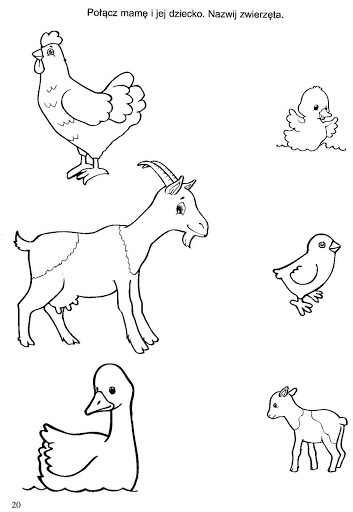 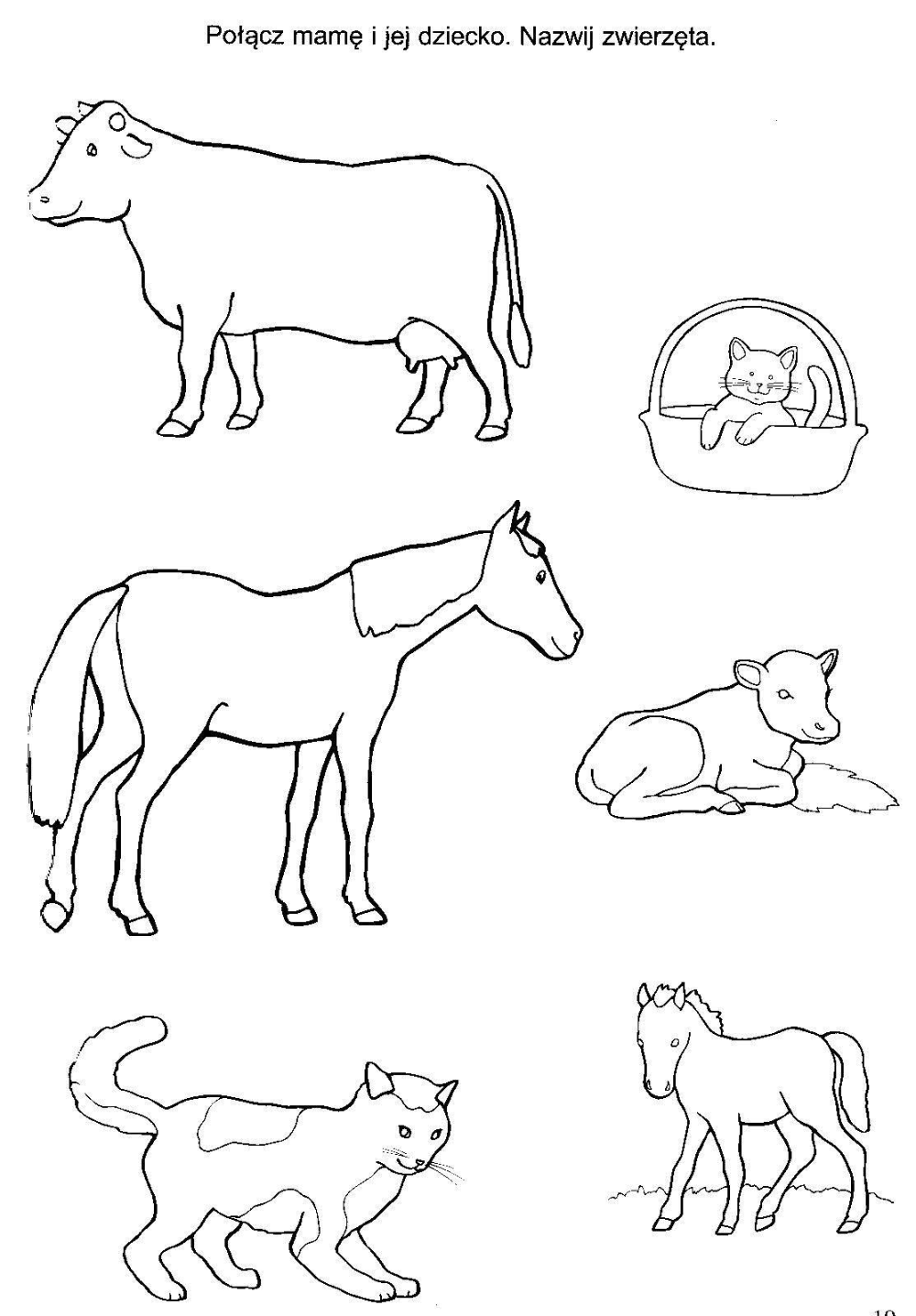 